Бібліографічні знання стають доступними          02 квітня 2018 р.  в рамках діяльності факультативу «Основи бібліотечно-бібліографічних знань», у читальній залі  працівники бібліотеки провели бібліографічний урок для студентів економічних спеціальностей коледжу  «Освіта».        За визначенням італійського письменника, філософа Умберто Еко: «Норми бібліографічного опису представляють собою, так би мовити, красу наукового етикету. Їх дотримання вказує на звичку до науки, а їх порушення виявляє вискочку і неука, кидає ганебну тінь на роботу, і часто здавалося б,
пристойну на перший погляд…».  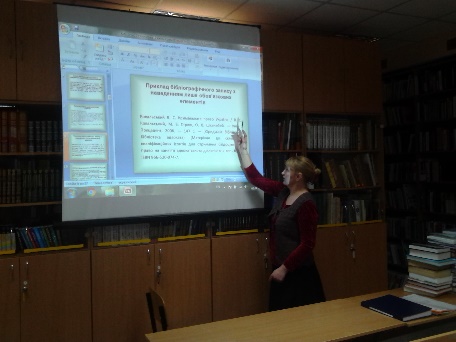        Складання списку використаної літератури є обов’язковим елементом наукової роботи студента.  Науковий список відображає діяльність автора зі збору та аналізу літератури, дозволяє зробити висновок про ступінь глибини проведеного дослідження і охоплює використанні документи.        На даному заході за темою «Правила складання бібліографічного списку до наукових робіт» були закріплені знання із бібліографічного опису та видів бібліографічних записів як  традиційних, так і електронних видань. Для полегшення опанування знань були підготовлені та надані  приклади зразків опису на всі види документів.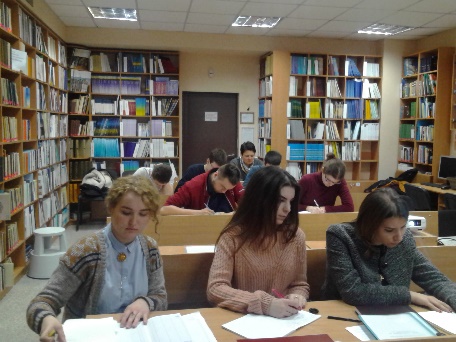     Згідно з набутими бібліографічними знаннями студенти самостійно описували навчальні підручники, працювали з дисертаціями та   науковими збірниками.    Сподіваємось, що такі практичні знання допоможуть студентам нашого університету  правильно складати списки літератури та стануть у нагоді  у  подальшому навчальному процесі.                                                                         Надія  Кучинська,                                                                       бібліограф бібліотеки університету